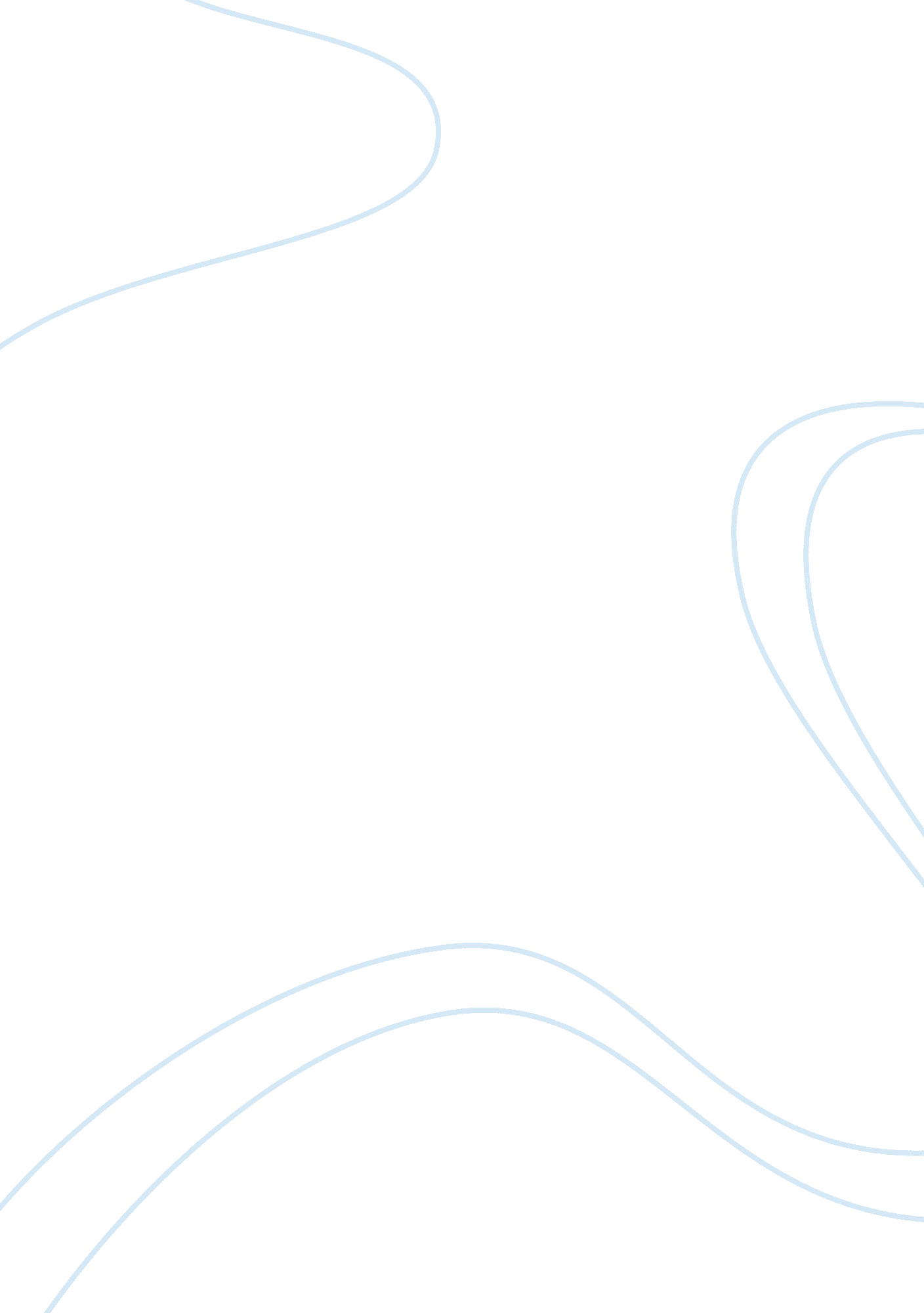 Free movie review on sherlock holmes movie reviewEducation, Teaching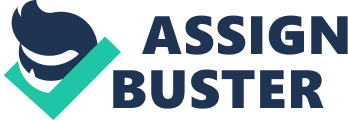 This movie employs an intensely defective character that makes him remain seriously popular among action movie lovers. Despite all the faults, he remains largely rational and combines faultless logic with enthusiastic scrutiny, accompanied with impressive attention to details. This is the core of the movie; finding resolutions to situations by relying on instincts and scrutiny. This article looks at the movie plot with regarding to adoption of the source materials and science in the 19th century. The movie regards Holmes’ face to face with monsters that would otherwise invade London. 
The plot in the movie revolves around the advent of science and its use by the movie antagonist, Professor James Moriarty, to pit France against Germany. This is the challenge that Holmes face, since he has to use his instincts, imaginations and scrutiny. His applications of logic and detailed attention to situations in combination to what one would refer to as magic helps him come up with compelling conclusions that make his partner the doctor. Professor Moriarty intends to trigger war through fuelling border skirmishes between France and Germany. Through a possible all-out war, the Professor would benefit handsomely since his science involves designing and manufacture of weapons, advanced weapons. 
Visually, the movie makes the viewer conceive it as witty, but with the potential to keep one alert with its visually captivating actions. The actions combine excellently slow motion martial arts and super slow motion bullets flying. There are other brilliantly slow actions with occasionally speeding to normal, and in some cases, super fast speed that accelerates towards super slow motion. 
Sensing defeat, Professor Moriarty tries to distract Holmes from his chaos sustaining plot by making his temporary target as Doctor Jude and his bride for death. This scene helps the viewer to understand the friendship bond between Holmes and the doctor. Their survival relies on Holmes’ vivid imaginations that help in detailing the actions and predictions. This scene, just like the others, depicts Holmes as a brawny and witty character. 
The only shortfall in the movie is the idea of the numerous clues that only exist in Holmes’ imaginations. In some cases, the audience is left behind since the clues are not sufficiently accessible. Despite the fact that Holmes figures out things and situations through application of his mysterious comprehensiona certain balance of the clues should be available and visible to the audience, especially between those that can help the audience reason out. For instance, the audience remains perplexed with regard tothe case in which a paralytic poison can be made from desiccated rhododendron. 
Meta-fiction is the ideal word that explains the duality between show verses reality in the movie. The movie’s protagonist, Sherlock Holmes, followthe case of Professor Moriarty by use of practical logic keen eye for detail and common sense in order to link events, and to come up to compelling conclusions. The movie presents a series of magic and supernatural powers resulting from meticulous cleverness with tricks and illusions created by the advent of machinery, science and chemistry. 
The movie has too much violent action with reinvention of the best detective. He relies on deductions and his intellectual abilities to solve crimes. The movie is suitable for viewers, not under the age of thirteen because of its violence setting. It is above average. Work cited " Sherlock Holmes: A Game of Shadows (2011) - IMDb." The Internet Movie Database (IMDb). N. p., 16 Dec. 2011. Web. 2 July 2012. . 